Методическое обеспечение организации образования обучающихся с нарушениями зрения в дистанционном формате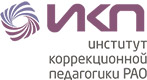 Сценарий урока для обучающихся с нарушениями зрения по учебному предмету «Окружающий мир» в 3 классе на тему «Природа в опасности!» Цель: формирование представлений о влиянии человека на окружающую среду, экологию.ЗадачиОбразовательные: Продолжить знакомить обучающихся с экологией, как наукой.Познакомить обучающихся с понятиями «свалка», «мусор», «мусорка», «загрязнение».Формировать умение устанавливать простейшие связи и зависимости между жизнедеятельностью человека и благополучием окружающей природы.Раскрыть значение и роль экологической грамотности и безопасного поведения в природе.Закрепить и расширить представления обучающихся о правилах безопасного поведения на природе.Коррекционно-развивающие: Развивать высшие психические функции (произвольное восприятие; зрительное внимание; долговременную память; логическое мышление при анализе и классификации объектов).Обогащать и расширять словарный запас обучающихся по теме «Экология».Развивать общую моторику, координацию движений. Развивать умение интерпретировать и обобщать полученную информацию, делать выводы, аргументировать свой ответ.Развивать коммуникативные навыки.Формировать навык соотношения понятия с представлением об этом объекте/предмете.Воспитательные: Воспитывать культуру поведения при фронтальной работе, а также воспитывать доброжелательное отношение учащихся друг к другу. Воспитывать ответственность, аккуратность, любознательность, дисциплинированность, потребность к получению новых знаний. Воспитывать интерес к изучению природы и бережного отношения к ней, а также гуманное отношение ко всему живому.Универсальные учебные действия (УУД) Познавательные УУД: формирование умения ориентироваться в своей системе знаний: отличать новое от уже известного с помощью учителя. Формирование умения перерабатывать полученную информацию: делать вывод в результате совместной работы всего класса; умения преобразовывать информацию из одной формы в другую.Регулятивные УУД: умение определять и формулировать цель деятельности на уроке с помощью учителя; умение проговаривать последовательность действий на уроке; умение высказывать своё предположение; умение работать по предложенному учителем плану; умение учиться отличать верно выполненное задание от неверного; умение учиться совместно с учителем и другими учениками давать эмоциональную оценку деятельности класса на уроке.Коммуникативные УУД: умение донести свою позицию до других; умение слушать и понимать речь других; уважительно относиться к разным мнениям; создавать небольшие описания на предложенную тему; создавать высказывания-рассуждения.Планируемые результатыЛичностные результаты: умение оценивать жизненные ситуации (поступки людей) с точки зрения общепринятых норм и ценностей: в предложенных ситуациях отмечать конкретные поступки, которые можно оценить как хорошие или плохие; умение объяснять с позиции общечеловеческих нравственных ценностей, почему конкретные поступки можно оценить как хорошие или плохие; умение самостоятельно определять и высказывать самые простые общие для всех людей правила поведения (основы общечеловеческих нравственных ценностей).Метапредметные результаты: умение ориентироваться в собственной системе знаний, перерабатывать и преобразовывать информацию, делать выводы; владение навыками проговаривания последовательности действий на уроке; умение высказывать предположения, способность аргументировать свою позицию, уважая при этом мнения других людей.Предметные результаты: умение осознавать целостность окружающего мира, освоение основ экологической грамотности, элементарных правил нравственного поведения в мире природы и людей, норм здоровьесберегающего поведения в природной среде; умение осваивать доступные способы изучения природы и общества; умение развивать навыки устанавливать и выявлять причинно-следственные связи в окружающем мире.ЭтапСлова учителяСлова обучающихсяМетодический комментарий1. ОрганизационныйПриветствие- Здравствуйте, ребята!- Вы готовы к уроку?- Сегодня мы будем изучать очень важную тему, поэтому внимательно слушайте, запоминайте и отвечайте на вопросы.- Здравствуйте!- Да, мы готовы!Эмоциональное стимулирование2. ОсновнойАктуализация опорных знаний(слайд 1)- Ребята, о чем мы говорили на прошлом уроке?- Верно, вы помните, как природа прекрасна, и как много она значит для человека.Определение темы урокаСейчас я зачитаю вам стихотворение, а вы подумайте – о чем мы будем говорить на уроке.(слайд 2-4)Приехала как-то семья на пикник –В реке поплескаться, пожарить шашлык.Лес встретил их щедро, как добрых друзей:Малиной попотчевал, пел соловей.И как благодарность, на месте стоянки...Остались пакеты, бутылки и банки.Что сделала семья после пикника? Правильно ли она поступила? Определение целей и задач урока(слайд 5-6)Семья не убралась за собой после пикника и оставила в лесу кучу мусора. Как вы думаете, как это отразилось на экологии леса? Получение новых знанийМы постоянно пользуемся пластиком: пьем и едим из пластиковых контейнеров, используем пластиковые пакеты и многое другое. Но что происходит с пластиком, когда мы его выкидываем? (слайд 7-8)Представьте себе, в России всего лишь за один день люди выбрасывают около 10 тонн пластика – это вес почти трех слонов. Но чтобы мусор попал на свалку, его нужно выкинуть куда?(слайд 9)Если правильно выкинуть мусор, его отправят на свалку, где переработают, то есть, сделают из него что-то новое, и его снова можно будет использовать. Но что будет, если оставить мусор в лесу? Он начнет загрязнять окружающую среду. Да, лес тоже умеет себя защищать и уничтожать мусор. Вот только для уничтожения обычного пластикового пакета ему потребуется не менее 100 лет – это слишком долго. (слайд 10)Поэтому если после отдыха на природе не убирать за собой, то вскоре вся природа превратиться в одну большую свалку. А значит, что нужно делать, когда вы отдыхаете на природе? Правильно, а помните, что не нужно делать, когда отдыхаете на природе?Дидактическая игра «Что оставить на природе?»(слайд 12)- Посмотрите на картинки и послушайте меня, а затем скажите, что можно оставить на природе, а что нельзя? (учитель подробно описывает картинки)(слайд 13-14)На природе люди не только оставляют за собой кучи банок, но и разжигают костры. Как вы думаете, к чему это приводит? Мы часто говорим о пожарной безопасности. Лесные пожары особо разрушительны и опасны, потому что в лесу множество деревьев, а они легко возгораются. Поэтому на природе костры можно жечь только в специально отведенных местах и тушить их нужно особо тщательно, а также нельзя баловаться с зажигалками, спичками и бросать окурки.Динамическая пауза (активная физкультминутка с элементами зрительной гимнастики) «Давайте сохраним»Нам жить в одной семье,Нам петь в одном кругу,Идти в одном строю,Лететь в одном полете. (поднимаются и опускаются на носочках на каждую строчку, при поднятии на носочки смотрят вверх, при опускании – вниз)Давайте сохранимРомашку на лугу.Кувшинку на рекеИ клюкву на болоте. (на каждую строчку опускаются, касаясь руками пола, и поднимаются, сильно зажмуривая глаза)Давайте сохранимНа стрежнях – осетра.Касатку в небесах,В таежных дебрях – тигра. (делают мах одной рукой назад, потом другой на каждую строчку, и делают круговое движение глазами)Коль суждено дышатьНам воздухом одним.Давайте-ка мы всеНавек объединимся.Давайте наши душиВместе сохраним,Тогда мы на ЗемлеИ сами сохранимся! (на каждую строчку поднимают и опускают руки вверх) (учитель осуществляет индивидуальный показ упражнений слепым обучающимся и контроль за их выполнением).(слайд 15)Но загрязняются, ребята, не только леса. Вы помните, что 2/3 нашей Земли покрыто водой? И эта вода тоже страдает от мусора. Пластиковый мусор, нефтяные пятна, рваные рыбные сети представляют угрозу для морских животных и рыб. Дидактическая игра «Что нравится морским обитателям?»(слайд 16)- Ребята, я буду показывать вам картинки и рассказывать, что на них изображено. Посмотрите, послушайте и скажите, что из этого нравится морским обитателям, а что вредно для них.(слайд 17-19)Но самое опасное для всех нас – это загрязнение воздуха. Заводы, которые производят все, чем мы пользуемся, и транспорт, на котором мы быстро передвигаемся, выбрасывают в воздух огромное количество вредного газа. При этом с загрязнением воздуха нам помогают справляться деревья, но в больших городах их не так уж много. Теперь вы понимаете, как планета страдает из-за человеческой деятельности? И человек должен понимать, что, загрязняя природу, он загрязняет свой дом, и вскоре сам не сможет в нем жить. Чтобы это исправить, каждый должен начать с себя. Дидактическая игра «Экологичное поведение»(слайд 20)- Ребята, я буду показывать вам картинки и рассказывать, что на них изображено. Посмотрите, послушайте и скажите, что из этого загрязняет природу, а что делает чище. Динамическая пауза (зрительная гимнастика «Лес»)Вот тут стоит дремучий лес! (дети зажмуривают глаза)В нем много сказок и чудес. (быстро моргают)Слева – сосны, справа – дуб. (смотрят влево, потом вправо)Дятел сверху тук да тук. (смотрят вверх, затем вниз; гимнастика повторяется 2-3 раза)Динамическая пауза для слепых обучающихся (активная физкультминутка). (инструкция в аудиозаписи). Учитель осуществляет индивидуальный показ упражнений и контроль за их выполнением.Мусор бывает разный. Пищевые отходы – самые безопасные для окружающей среды, ведь это – остатки пищи, они легко разлагаются, и ими могут питаться насекомые и животные. Бумага и древесина – чуть более опасны, но все равно быстро разлагаются, и могут быть повторно использованы. Стекло и металлы – относительно опасны, особенно в больших количествах. И самые опасные – это резина и пластик, они очень долго разлагаются, и их сложно переработать. Поэтому мы должны уметь сортировать мусор, разделять его на группы, чтобы правильно перерабатывать.Дидактическая игра «Сортировка мусора»(слайд 21)- Ребята, я буду показывать картинки мусора и рассказывать, что на них изображено, а вам нужно рассортировать их на четыре контейнера бумага и древесина, пластик и резина, стекло и металл, пищевые отходы.- О природе и экологии.- Они намусорили в лесу. Нет, неправильно.- Он попадает на свалку.- В мусорный контейнер. - Убирать за собой.- Рвать цветы, незнакомые ягоды и грибы.- Грибы, ягоды и цветы можно оставить.- Бутылку, стаканчик, банку и мешок – нельзя.- К пожару.- Морским обитателям нравятся водоросли, кораллы, ракушки.- Для морских обитателей вредны пластик, нефтяные пятна, рыбные сети.- Загрязняет природу разбрасывание мусора, чрезмерное использование пластика, жжение костров в лесу, срывание цветов. - Делает чище экономичное использование воды, езда на велосипеде, высаживание деревьев.- Бумага и древесина: деревянная расческа, порванная книга, скомканный листок бумаги, картонная коробка.- Пластик и резина: пластиковая бутылка, пластиковый стаканчик.- Стекло и металл: разбитая банка, лампочка.- Пищевые отходы: яблочный огрызок, кость, кожура мандарина.Прогнозирование темы урокаБеседаПрогнозирование целей урокаСтимулирование познавательной деятельностиПоддержание познавательного интереса3. ЗаключительныйРефлексия- Ребята, вам понравился сегодняшний урок? Что нового вы на нем узнали? Какие задания были самыми сложными? (слайд 22)Оцените свою работу на уроке с помощью слов (например, «Отлично», «Хорошо», «Не всё получилось») или «смайлика». Ребята, вы сегодня замечательно поработали на уроке. - Ребята, спасибо большое за урок! Вы сегодня большие молодцы!Домашнее заданиеСоставьте рассказ, где сравните, каким станет мир, если все перестанут убирать мусор, и мир, где все убирают за собой, поясните, как связаны поведение человека и его последствия.Отвечают на вопросы учителяОценивают свою работу на уроке- Метод педагогической поддержки – похвала.